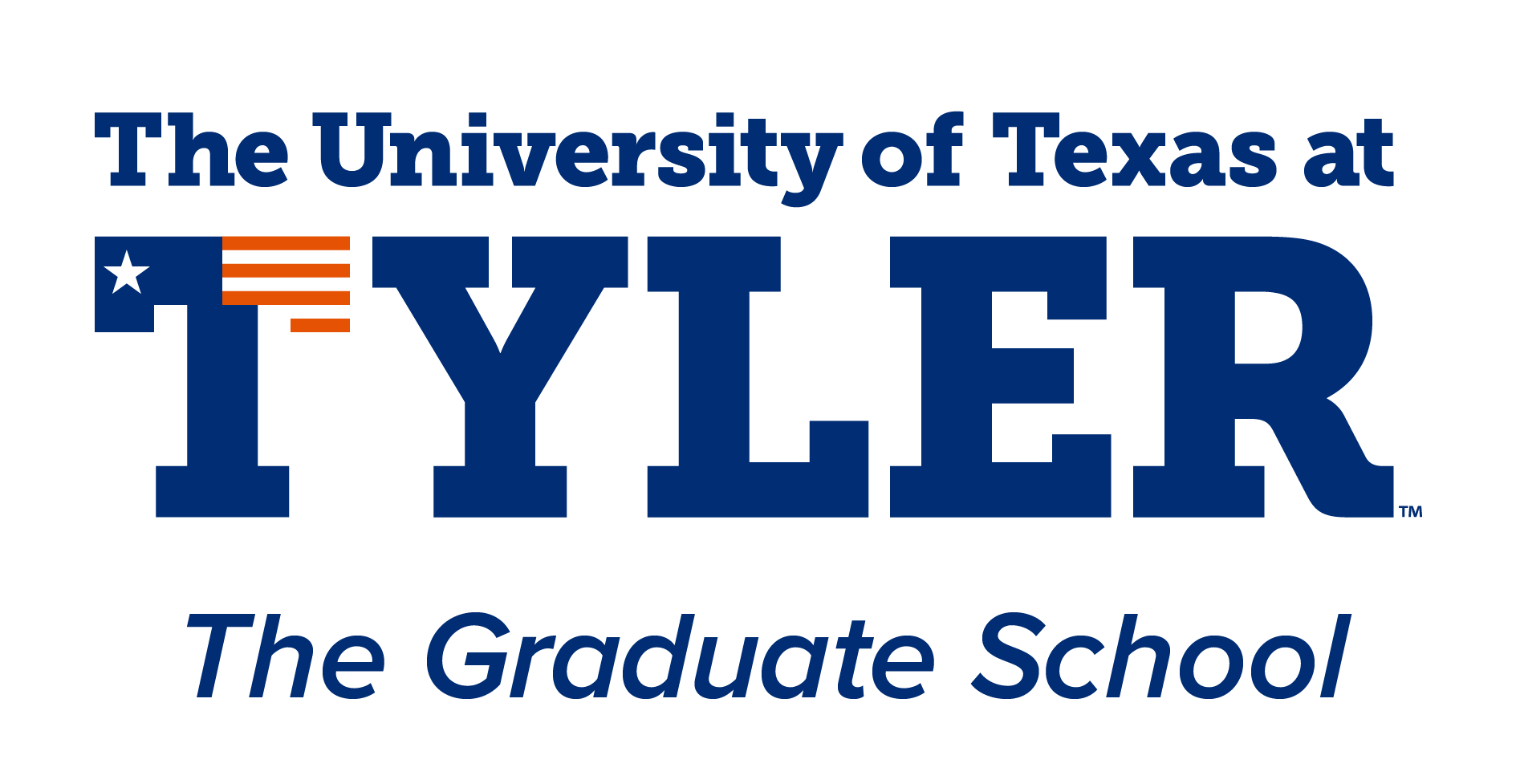 The Thesis Committee must be approved by the Dean of the Graduate School before a student can enroll in thesis hours.Student InformationStudent Name: 						Student ID: Program: 	      		   Semester Entered: 		Year Entered:	Title of Thesis: Committee InformationAppropriately qualified faculty may serve on a thesis committee at the request of the student and the graduate program. The minimum requirement for a Thesis Committee is three members, including the Thesis chair, who must be a qualified member of the Graduate Research Faculty, and at least two other members of the Graduate Research Faculty, one of whom must be from the program in which the degree is being sought. One member may be external to the program or university. Exceptions to the composition of a committee may be granted by the Dean of the Graduate School.For Visiting Graduate Faculty ApprovalsDepartment Chair: 					Approval Date:  Graduate School Approval: 					Approval Date: Committee ChairDept.MemberDeptMemberDeptMemberDeptMemberDeptDescription of Visiting Graduate Faculty member’s expertise in relation to thesis topic: